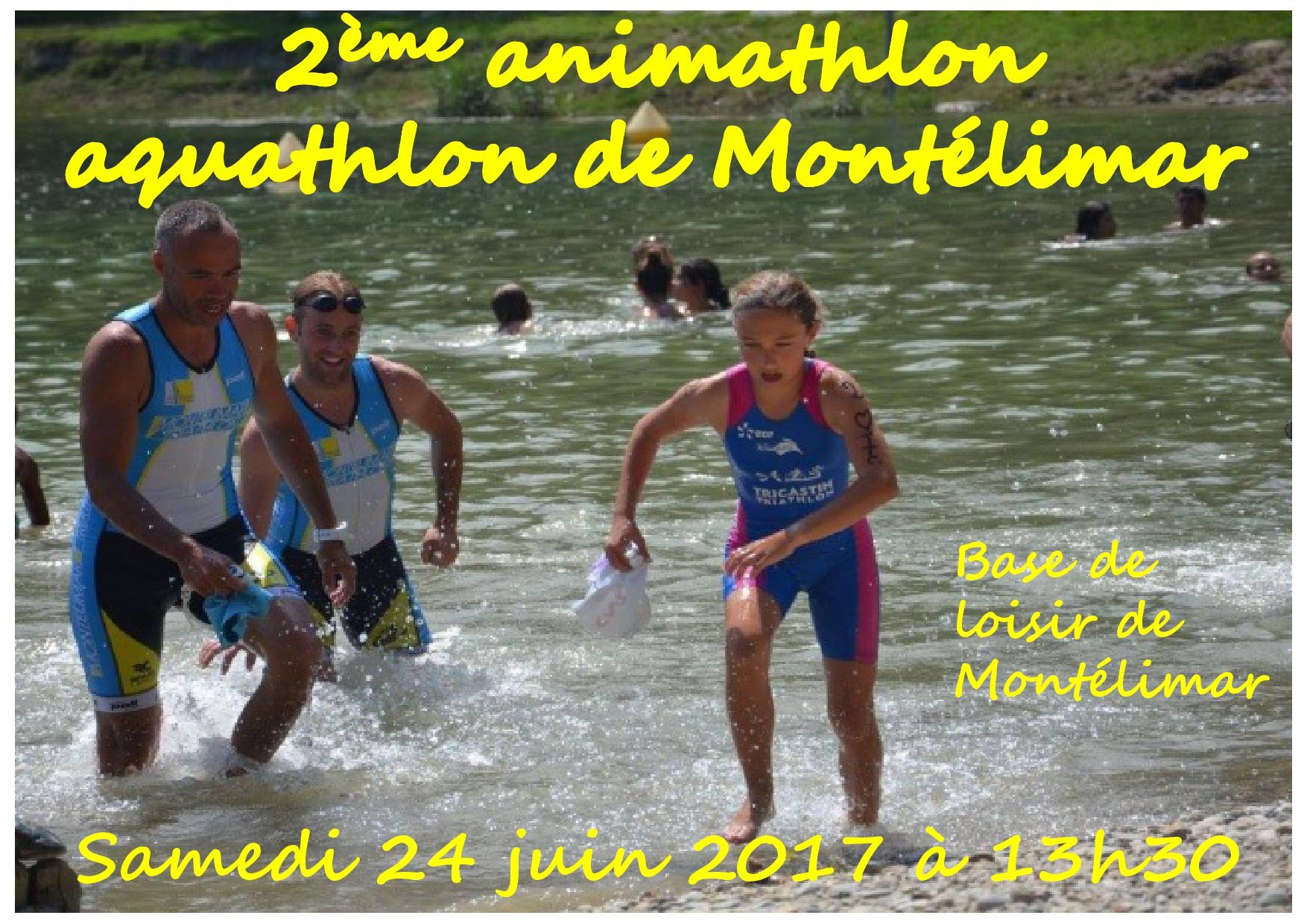 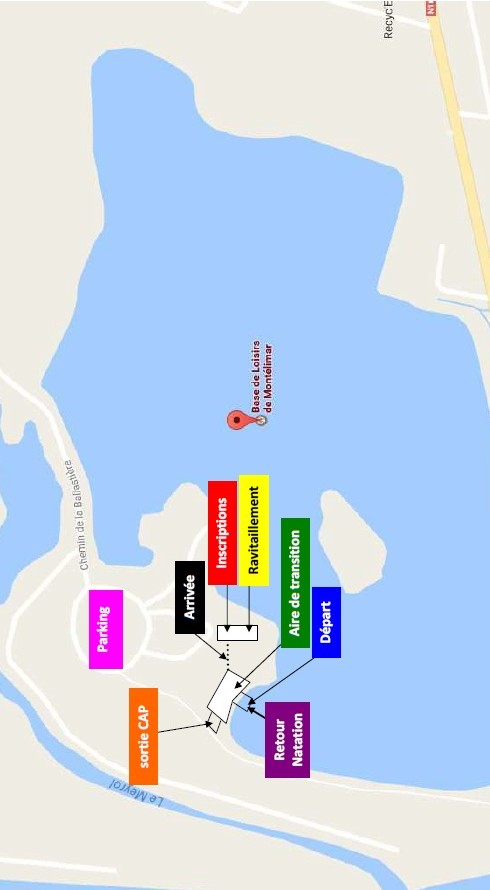 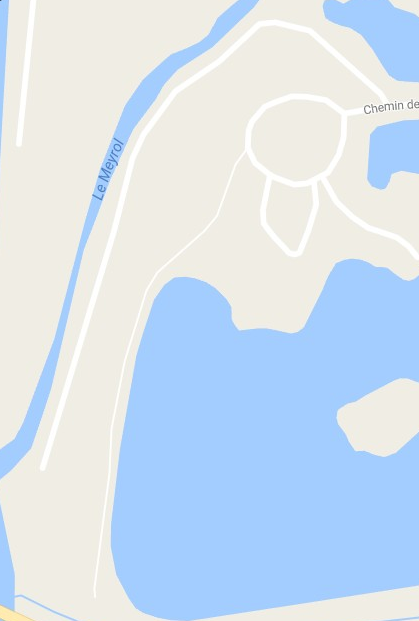 Course : 50 m de natation – 300m de course à pied2 coursesChaque course : 100 m de natation – 600m de course à pied3 coursesChaque course : 100 m de natation – 600m de course à pied3 courses Chaque course : 300 m de natation – 1200m de course à pied